Left is an XLS file, embedded as OLE into Writer, anchor to character enabled:Right is an XLSX file, embedded as OLE into Writer, anchor to character enabled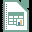 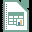 